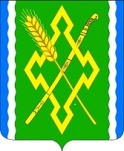 АДМИНИСТРАЦИЯ НОВОЛАБИНСКОГО СЕЛЬСКОГО ПОСЕЛЕНИЯ УСТЬ-ЛАБИНСКОГО РАЙОНАП О С Т А Н О В Л Е Н И Еот 21 апреля 2021 года									№ 24станица НоволабинскаяОб отмене отдельных постановлений администрации Новолабинского сельского поселения Усть-Лабинского района В целях приведения в соответствие с действующим законодательством Российской Федерации нормативных правовых актов администрации Новолабинского сельского поселения Усть-Лабинского района, постановляю:1. Признать утратившим силу постановления администрации Новолабинского сельского поселения Усть-Лабинского района - от 15 февраля 2017 года №8/1 «О порядке представления сведений о доходах, расходах, об имуществе и обязательствах имущественного характера муниципальными служащими и гражданами, претендующими на замещение должностей муниципальной службы администрации Новолабинского  сельского поселения Усть-Лабинского района и порядке размещения этих сведений в информационно-телекоммуникационной сети «Интернет»;- от 03 июня 2013 года №41 «Об утверждении Положения о предоставлении гражданами, на замещение должностей муниципальной службы и лицами, замещающими должности муниципальной службы в Новолабинском сельском поселении Усть-Лабинского района, сведений о доходах, об имуществе и обязательствах имущественного характера, а также о доходах, об имуществе и обязательствах имущественного характера своих супруги (супруга) и несовершеннолетних детей»;- от 17 декабря 2014 года №78 «О внесении изменений в постановление администрации Новолабинского сельского поселения Усть-Лабинского района от 03 июня 2013 года № 41 «Об утверждении Положения о предоставлении гражданами, претендующими на замещение должностей муниципальной службы и лицами, замещающими должности муниципальной службы в Новолабинском сельском поселении Усть-Лабинского района, сведений о доходах, об имуществе и обязательствах имущественного характера, а также о доходах, об имуществе и обязательствах имущественного характера своих супруги (супруга) и несовершеннолетних детей»;- от 24 февраля 2015 года №22 «О внесении изменений в постановление администрации Новолабинского сельского поселения Усть-Лабинского района от 06 июня 2013 года № 41 «Об утверждении Положения о предоставлении гражданами, претендующими на замещение должностей муниципальной службы и лицами, замещающими должности муниципальной службы в Новолабинском сельском поселении Усть-Лабинского района, сведений о доходах, об имуществе и обязательствах имущественного характера, а также о доходах, об имуществе и обязательствах имущественного характера своих супруги (супруга) и несовершеннолетних детей»;- от 13 июля 2012 года №67 «Об утверждении Порядка размещения сведений о доходах, об имуществе и обязательствах имущественного характера муниципальных служащих администрации Новолабинского сельского поселения и членов их семей на официальном сайте администрации и представления этих сведений средствам массовой информации».2. Общему отделу администрации Новолабинского сельского поселения Усть-Лабинского района (Ковешникова) обнародовать настоящее постановление и разместить на официальном сайте Новолабинского сельского поселения Усть-Лабинского района в информационно-телекоммуникационной сети «Интернет».3. Контроль за выполнением настоящего постановления возложить на главу Новолабинского сельского поселения Усть-Лабинского района А.А.Гусева.4. Постановление вступает в силу со дня его обнародования. Исполняющий обязанности главыНоволабинского сельского поселения Усть-Лабинского района                                            Р.Р. Ковешникова